בס"ד אלול תשפ|א			      חומר לדרוש לימים נוראים 1)תלמוד בבלי מסכת ראש השנה דף לב עמוד א גמרא. הני עשרה מלכיות כנגד מי? אמר (רבי) +מסורת הש"ס: [רבי לוי]+: כנגד עשרה הלולים שאמר דוד בספר תהילים. - הלולים טובא הוו! - הנך דכתיב בהו הללוהו בתקע שופר. רב יוסף אמר: כנגד עשרת הדברות שנאמרו לו למשה בסיני. רבי יוחנן אמר: כנגד עשרה מאמרות שבהן נברא העולם2)תלמוד בבלי מסכת ראש השנה דף טז עמוד א בראש השנה - כל באי עולם עוברין לפניו כבני מרון, שנאמר היצר יחד לבם המבין אל כל מעשיהם3)תלמוד בבלי מסכת ראש השנה דף יח עמוד א בראש השנה כל באי העולם עוברין לפניו כבני מרון. מאי כבני מרון? הכא תרגימו כבני אמרנא. ריש לקיש אמר: כמעלות בית מרון. (אמר) רב יהודה אמר שמואל: כחיילות של בית דוד.4)תלמוד בבלי מסכת שבת דף קלג עמוד ב דתניא: זה אלי, ואנוהו - התנאה לפניו במצות; עשה לפניו סוכה נאה, ולולב נאה, ושופר נאה,5) תלמוד בבלי מסכת ראש השנה דף לב עמוד א גמרא. הני עשרה מלכיות כנגד מי? אמר (רבי) +מסורת הש"ס: [רבי לוי]+: כנגד עשרה הלולים שאמר דוד בספר תהילים. - הלולים טובא הוו! - הנך דכתיב בהו הללוהו בתקע שופר. רב יוסף אמר: כנגד עשרת הדברות שנאמרו לו למשה בסיני. רבי יוחנן אמר: כנגד עשרה מאמרות שבהן נברא העולם.6) רמב"ן דרשה על ר"ה 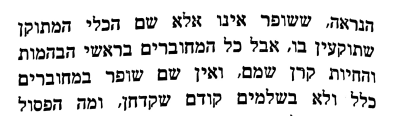 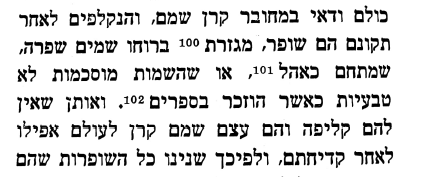 5)רמב"ם הלכות מגילה וחנוכה פרק ג  אבל ראש השנה ויום הכפורים אין בהן הלל לפי שהן ימי תשובה ויראה ופחד לא ימי שמחה יתירה,6)תלמוד בבלי מסכת ראש השנה דף כו עמוד א והא איכא דם פר! - הואיל ואשתני - אשתני. - והא איכא ארון וכפורת וכרוב! - חוטא בל יקריב קאמרינן. - והא איכא כף ומחתה! - חוטא בל יתנאה קא אמרינן7)תוספות מסכת ראש השנה דף כו עמוד א חוטא בל יתנאה קאמרינן - וגבי שופר מתנאה נמי בקול תקיעתו.8)תלמוד ירושלמי (וילנא) מסכת תענית פרק ב א"ר יעקב דרומיא [דף ח עמוד א] ולמה תוקעין בקרנות לומר חשבינו כאילו גועים כבהמה לפניך9)בראשית פרק ח (א) וַיִּזְכֹּ֤ר אֱלֹהִים֙ אֶת־נֹ֔חַ וְאֵ֤ת כָּל־הַֽחַיָּה֙ וְאֶת־כָּל־הַבְּהֵמָ֔ה אֲשֶׁ֥ר אִתּ֖וֹ בַּתֵּבָ֑ה וַיַּעֲבֵ֨ר אֱלֹהִ֥ים ר֙וּחַ֙ עַל־הָאָ֔רֶץ וַיָּשֹׁ֖כּוּ הַמָּֽיִם:10)תלמוד בבלי מסכת ראש השנה דף ב עמוד א באחד באלול - ראש השנה למעשר בהמה.11)תלמוד בבלי מסכת חולין דף ה עמוד ב ואמר רב יהודה אמר רב: אלו בני אדם שהן ערומין בדעת ומשימין עצמן כבהמה!12)שמות פרק יב (ו) וְהָיָ֤ה לָכֶם֙ לְמִשְׁמֶ֔רֶת עַ֣ד אַרְבָּעָ֥ה עָשָׂ֛ר י֖וֹם לַחֹ֣דֶשׁ הַזֶּ֑ה וְשָׁחֲט֣וּ אֹת֗וֹ כֹּ֛ל קְהַ֥ל עֲדַֽת־יִשְׂרָאֵ֖ל בֵּ֥ין הָעַרְבָּֽיִם:13)ויקרא פרק כג (מב) בַּסֻּכֹּ֥ת תֵּשְׁב֖וּ שִׁבְעַ֣ת יָמִ֑ים כָּל־הָֽאֶזְרָח֙ בְּיִשְׂרָאֵ֔ל יֵשְׁב֖וּ בַּסֻּכֹּֽת:14)תלמוד בבלי מסכת פסחים דף עח עמוד בדתניא, רבי נתן אומר: מניין שכל ישראל יוצאין בפסח אחד - תלמוד לומר ושחטו אתו כל קהל עדת ישראל בין הערבים, וכי כל הקהל שוחטין? והלא אין שוחט אלא אחד! אלא מלמד שכל ישראל יוצאין בפסח אחד15)דברים פרק ט (י) וַיִּתֵּ֨ן יְקֹוָ֜ק אֵלַ֗י אֶת־שְׁנֵי֙ לוּחֹ֣ת הָֽאֲבָנִ֔ים כְּתֻבִ֖ים בְּאֶצְבַּ֣ע אֱלֹהִ֑ים וַעֲלֵיהֶ֗ם כְּֽכָל־הַדְּבָרִ֡ים אֲשֶׁ֣ר דִּבֶּר֩ יְקֹוָ֨ק עִמָּכֶ֥ם בָּהָ֛ר מִתּ֥וֹךְ הָאֵ֖שׁ בְּי֥וֹם הַקָּהָֽל:16)תפילת מוסף ר"ה אַתָּה זוֹכֵר מַעֲשֵׂה עוֹלָם. וּפוֹקֵד כָּל יְצוּרֵי קֶדֶם. לְפָנֶיךָ נִגְלוּ כָּל תַּעֲלוּמות וַהֲמוֹן נִסְתָּרוֹת שֶׁמִּבְּרֵאשִׁית. כִּי אֵין שִׁכְחָה לִפְנֵי כִסֵּא כְּבוֹדֶךָ. וְאֵין נִסְתָּר מִנֶּגֶד עֵינֶיךָ. אַתָּה זוֹכֵר אֶת כָּל הַמִּפְעָל. וְגַם כָּל הַיְצוּר לֹא נִכְחַד מִמֶּךָּ. הַכֹּל גָּלוּי וְצָפוּי לְפָנֶיךָ יְיָ אֱלֹהֵינוּ. צוֹפֶה וּמַבִּיט עַד סוֹף כָּל הַדּוֹרוֹת. כִּי תָבִיא חֹק זִכָּרוֹן לְהִפָּקֵד כָּל רוּחַ וָנֶפֶשׁ. לְהִזָּכֵר מַעֲשִׂים רַבִּים וַהֲמוֹן נִסְתָּרוֹת לְאֵין תַּכְלִית. מֵרֵאשִׁית כָּזאת הוֹדָעְתָּ. וּמִלְּפָנִים אוֹתָהּ גִּלִּיתָ. זֶה הַיּוֹם תְּחִלַּת מַעֲשֶׂיךָ. זִכָּרוֹן לְיוֹם רִאשׁוֹן. כִּי חֹק לְיִשְׂרָאֵל הוּא, מִשְׁפָּט לֵאלֹהֵי יַעֲקֹב:
וְעַל הַמְּדִינוֹת בּוֹ יֵאָמֵר. אֵיזוֹ לַחֶרֶב. וְאֵיזוֹ לַשָּׁלוֹם. אֵיזוֹ לְרָעָב. וְאֵיזוֹ לָשֹׂבַע. וּבְרִיּוֹת בּוֹ יִפָּקֵדוּ. לְהַזְכִּירָם לְחַיִּים וְלַמָּוֶת. מִי לֹא נִפְקַד כְּהַיּוֹם הַזֶּה. כִּי זֵכֶר כָּל הַמַּעֲשִׂים לְפָנֶיךָ בָּא. מַעֲשֵׂה אִישׁ וּפְקֻדָּתוֹ. וַעֲלִילוֹת מִצְעֲדֵי גָבֶר. מַחְשְׁבוֹת אָדָם וְתַחְבּוּלוֹתָיו. וְיִצְרֵי מַעַלְלֵי אִישׁ. אַשְׁרֵי אִישׁ שֶׁלּא יִשְׁכָּחֶךָּ, וּבֶן אָדָם יִתְאַמֶּץ בָּךְ. כִּי דּוֹרְשֶׁיךָ לְעוֹלָם לֹא יִכָּשֵׁלוּ. וְלא יִכָּלְמוּ לָנֶצַח כָּל הַחוֹסִים בָּךְ17)תפילת רבא /וידוי  אֱלהַי. עַד שֶׁלּא נוצַרְתִּי אֵינִי כְדַאי, וְעַכְשָׁו שֶׁנּוצַרְתִּי כְּאִלּוּ לא נוצַרְתִּי. עָפָר אֲנִי בְחַיָּי, קַל וָחמֶר בְּמִיתָתִי. הֲרֵי אֲנִי לְפָנֶיךָ ה' אֱלהַי וֵאלהֵי אֲבותַי, כִּכְלִי מָלֵא בּוּשָׁה וּכְלִמָּה:18)תהלים פרק כז (ה) כִּ֤י יִצְפְּנֵ֨נִי׀ בְּסֻכֹּה֘ בְּי֪וֹם רָ֫עָ֥ה יַ֭סְתִּרֵנִי בְּסֵ֣תֶר אָהֳל֑וֹ בְּ֝צ֗וּר יְרוֹמְמֵֽנִי....(ח) לְךָ֤׀ אָמַ֣ר לִ֭בִּי בַּקְּשׁ֣וּ פָנָ֑י אֶת־פָּנֶ֖יךָ יְקֹוָ֣ק אֲבַקֵּֽשׁ:(ט) אַל־תַּסְתֵּ֬ר פָּנֶ֨יךָ׀ מִמֶּנִּי֘ אַֽל־תַּט־בְּאַ֗ף עַ֫בְדֶּ֥ךָ עֶזְרָתִ֥י הָיִ֑יתָ אַֽל־תִּטְּשֵׁ֥נִי וְאַל־תַּֽ֝עַזְבֵ֗נִי אֱלֹהֵ֥י יִשְׁעִֽי:(י) כִּי־אָבִ֣י וְאִמִּ֣י עֲזָב֑וּנִי וַֽיקֹוָ֣ק יַֽאַסְפֵֽנִי:(יא) ה֤וֹרֵ֥נִי יְקֹוָ֗ק דַּ֫רְכֶּ֥ךָ וּ֭נְחֵנִי בְּאֹ֣רַח מִישׁ֑וֹר לְ֝מַ֗עַן שׁוֹרְרָֽי:... (יד) קַוֵּ֗ה אֶל־יְקֹ֫וָ֥ק חֲ֭זַק וְיַאֲמֵ֣ץ לִבֶּ֑ךָ וְ֝קַוֵּ֗ה אֶל־יְקֹוָֽק19)תהלים פרק קל (ה) קִוִּ֣יתִי יְ֭קֹוָק קִוְּתָ֣ה נַפְשִׁ֑י וְֽלִדְבָר֥וֹ הוֹחָֽלְתִּי:(ו) נַפְשִׁ֥י לַֽאדֹנָ֑י מִשֹּׁמְרִ֥ים לַ֝בֹּ֗קֶר שֹׁמְרִ֥ים לַבֹּֽקֶר:20)תהלים פרק לח(יב) אֹֽהֲבַ֨י׀ וְרֵעַ֗י מִנֶּ֣גֶד נִגְעִ֣י יַעֲמֹ֑דוּ וּ֝קְרוֹבַ֗י מֵרָחֹ֥ק עָמָֽדוּ:(יג) וַיְנַקְשׁ֤וּ׀ מְבַקְשֵׁ֬י נַפְשִׁ֗י וְדֹרְשֵׁ֣י רָ֭עָתִי דִּבְּר֣וּ הַוּ֑וֹת וּ֝מִרְמ֗וֹת כָּל־הַיּ֥וֹם יֶהְגּֽוּ:(יד) וַאֲנִ֣י כְ֭חֵרֵשׁ לֹ֣א אֶשְׁמָ֑ע וּ֝כְאִלֵּ֗ם לֹ֣א יִפְתַּח־פִּֽיו:(טו) וָאֱהִ֗י כְּ֭אִישׁ אֲשֶׁ֣ר לֹא־שֹׁמֵ֑עַ וְאֵ֥ין בְּ֝פִ֗יו תּוֹכָחֽוֹת:(טז) כִּֽי־לְךָ֣ יְקֹוָ֣ק הוֹחָ֑לְתִּי אַתָּ֥ה תַ֝עֲנֶ֗ה אֲדֹנָ֥י אֱלֹהָֽי:21)תלמוד בבלי מסכת יומא דף פה עמוד ב אמר רבי עקיבא: אשריכם ישראל, לפני מי אתם מטהרין, מי מטהר אתכם - אביכם שבשמים, שנאמר וזרקתי עליכם מים טהורים וטהרתם ואומר מקוה ישראל (ה') מה מקוה מטהר את הטמאים - אף הקדוש ברוך הוא מטהר את ישראל.22)רמב"ם הלכות תשובה פרק ב הלכה ז יום הכפורים הוא זמן תשובה לכל ליחיד ולרבים והוא קץ מחילה וסליחה לישראל,23)תפילת מוסף ר"ה היום הרת עולם,היום יעמיד במשפט כל יצורי עולמים24)תפילת ימים נוראים אוֹחִילָה לָאֵל אֲחַלֶּה פָנָיו אֶשְׁאֲלָה מִמֶּנּוּ מַעֲנֵה לָשׁוֹן
אֲשֶׁר בִּקְהַל עָם אָשִׁיר עֻזּוֹ אַבִּיעָה רְנָנוֹת בְּעַד מִפְעָלָיו
לְאָדָם מַעַרְכֵי לֵב וּמֵה' מַעֲנֵה לָשׁוֹן,25)תהלים פרק פא(א) לַמְנַצֵּ֬חַ׀ עַֽל־הַגִּתִּ֬ית לְאָסָֽף: (ב) הַ֭רְנִינוּ לֵאלֹהִ֣ים עוּזֵּ֑נוּ הָ֝רִ֗יעוּ לֵאלֹהֵ֥י יַעֲקֹֽב:(ג) שְֽׂאוּ־זִ֭מְרָה וּתְנוּ־תֹ֑ף כִּנּ֖וֹר נָעִ֣ים עִם־נָֽבֶל:(ד) תִּקְע֣וּ בַחֹ֣דֶשׁ שׁוֹפָ֑ר בַּ֝כֵּ֗סֶה לְי֣וֹם חַגֵּֽנוּ:(ה) כִּ֤י חֹ֣ק לְיִשְׂרָאֵ֣ל ה֑וּא מִ֝שְׁפָּ֗ט לֵאלֹהֵ֥י יַעֲקֹֽב: (ו) עֵ֤דוּת׀ בִּֽיה֮וֹסֵ֤ף שָׂמ֗וֹ בְּ֭צֵאתוֹ עַל־אֶ֣רֶץ מִצְרָ֑יִם שְׂפַ֖ת לֹא־יָדַ֣עְתִּי אֶשְׁמָֽע:26)תהלים פרק פט (טז) אַשְׁרֵ֣י הָ֭עָם יוֹדְעֵ֣י תְרוּעָ֑ה יְ֝קֹוָ֗ק בְּֽאוֹר־פָּנֶ֥יךָ יְהַלֵּכֽוּן:(יז) בְּ֭שִׁמְךָ יְגִיל֣וּן כָּל־הַיּ֑וֹם וּבְצִדְקָתְךָ֥ יָרֽוּמוּ (יח) כִּֽי־תִפְאֶ֣רֶת עֻזָּ֣מוֹ אָ֑תָּה וּ֝בִרְצֹנְךָ֗ תרים תָּר֥וּם קַרְנֵֽנוּ:27)ויקרא רבה (וילנא) פרשת אמור פרשה כט א"ר יאשיה כתיב אשרי העם יודעי תרועה וכי אין אומות העולם יודעים להריע כמה קרנות יש להן כמה בוקינוס יש להם כמה סלפירגסי יש להם ואמרת אשרי העם יודעי תרועה אלא שהן מכירין לפתות את בוראן בתרועה והוא עומד מכסא הדין לכסא רחמים ומתמלא עליהם רחמים והופך להם מדת הדין למדת רחמים אימתי בחדש השביעי.28)תפילת שופרות – מוסף ר"ה אַתָּה נִגְלֵיתָ בַּעֲנַן כְּבוֹדֶךָ עַל עַם קָדְשְׁךָ לְדַבֵּר עִמָּם
מִן הַשָּׁמַיִם הִשְׁמַעְתָּם קוֹלֶךָ וְנִגְלֵיתָ עֲלֵיהֶם בְּעַרְפְּלֵי טֹהַר גַּם הָעוֹלָם כֻּלּוֹ חָל מִפָּנֶיךָ וּבְרִיּוֹת בְּרֵאשִׁית חָרְדוּ מִמֶּךָּ בְּהִגָּלוֹתְךָ מַלְכֵּנוּ עַל הַר סִינַי לְלַמֵּד לְעַמְּךָ תּוֹרָה וּמִצְוֹת
וַתַּשְׁמִיעֵם אֶת הוֹד קוֹלֶךָ וְדִבְּרוֹת קָדְשְׁךָ מִלַּהֲבוֹת אֵשׁבְּקוֹלוֹת וּבְרָקִים עֲלֵיהֶם נִגְלֵיתָ וּבְקוֹל שׁוֹפָר עֲלֵיהֶם הוֹפַעְתָּ29)תהלים פרק מז (ב) כָּֽל־הָ֭עַמִּים תִּקְעוּ־כָ֑ף הָרִ֥יעוּ לֵ֝אלֹהִ֗ים בְּק֣וֹל רִנָּֽה: (ג) כִּֽי־יְקֹוָ֣ק עֶלְי֣וֹן נוֹרָ֑א מֶ֥לֶךְ גָּ֝דוֹל עַל־כָּל־הָאָֽרֶץ- (ד) יַדְבֵּ֣ר עַמִּ֣ים תַּחְתֵּ֑ינוּ וּ֝לְאֻמִּ֗ים תַּ֣חַת רַגְלֵֽינוּ:(ה) יִבְחַר־לָ֥נוּ אֶת־נַחֲלָתֵ֑נוּ אֶ֥ת גְּא֨וֹן יַעֲקֹ֖ב אֲשֶׁר־אָהֵ֣ב סֶֽלָה:....(ט) מָלַ֣ךְ אֱ֭לֹהִים עַל־גּוֹיִ֑ם אֱ֝לֹהִ֗ים יָשַׁ֤ב׀ עַל־כִּסֵּ֬א קָדְשֽׁוֹ: (י) נְדִ֮יבֵ֤י עַמִּ֨ים׀ נֶאֱסָ֗פוּ עַם֘ אֱלֹהֵ֪י אַבְרָ֫הָ֥ם כִּ֣י לֵֽ֭אלֹהִים מָֽגִנֵּי־אֶ֗רֶץ מְאֹ֣ד נַעֲלָֽה: